南京航空航天大学第九届结构创新大赛报名二维码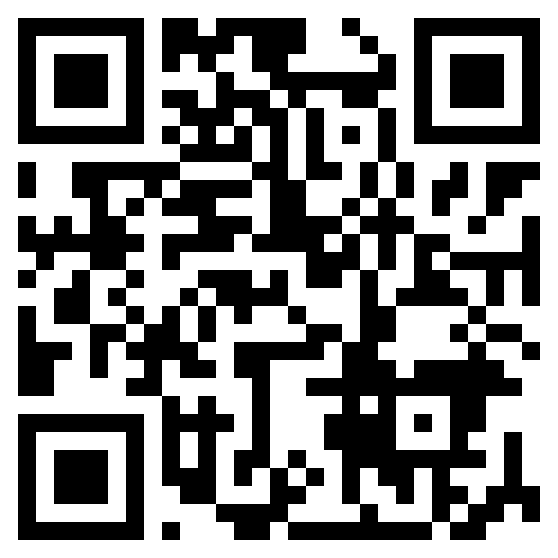 